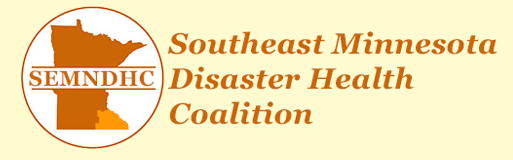 [title of incident]Incident Date:[date]AFTER ACTION REPORTCreated on[date]I.  Executive SummaryIncident SummaryDate/Time:	[date] / [time]Location:	[location] Type:	Actual IncidentReported by:	Response Type:	[type] Description:[Description]StrengthsOpportunities for ImprovementMajor areas for improvement include:Comments:Note: specific improvement recommendations are be listed in the Improvement Plan, Appendix A.Appendix A: Improvement PlanLegendCommunicationResourcesSafety/SecurityStaff ResponsibilitiesUtilitiesPatient CareAligned CommitteeAligned CommitteePriority DefinitionsPriority DefinitionsFor Example:EPP = Emergency Preparedness Plan CommitteePriority 1: Just do it; top priority.  (3 months.)Priority 2: Appropriate to accomplish after Priority 1 items are complete.  (6-9 months.)Priority 3: Appropriate to accomplish after Priority 2 items are complete. (12-18 months.)Priority 4: Do not initiate unless prioritized to higher level as a direct result of changes in conditions.  TJC EM Core FunctionsCapabilityRecommendationAligned CommitteeAccountable Person/ Action StaffCompletion DatePriority